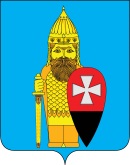 СОВЕТ ДЕПУТАТОВ ПОСЕЛЕНИЯ ВОРОНОВСКОЕ В ГОРОДЕ МОСКВЕ РЕШЕНИЕот 24 июня 2015г № 06/09                              «Об утверждении отчета об исполнении муниципальной адресной Программы«Ремонт дворовых территорий в поселении Вороновское 2014 год»    Рассмотрев, представленный Главой администрации поселения Вороновское отчет об исполнении муниципальной адресной Программы «Ремонт дворовых территорий в поселении Вороновское на 2014 год»Совет депутатов поселения Вороновское решил:     1. Утвердить отчет об исполнении муниципальной адресной Программы «Ремонт дворовых территорий в поселении Вороновское на 2014 год»     2. Опубликовать настоящее решение в средствах массовой информации и на официальном сайте администрации поселения Вороновское.     3. Контроль за выполнением настоящего решения оставляю за собой.Глава поселения Вороновское                                                                  М.К. Исаев Приложение № 1к Решению Совета депутатов№ 06/09 от 24.06.2015 г.Отчет об исполнении муниципальной программы«Ремонт дворовых территорий на 2014год»Основной целью и задачами программы явились повышение прочностных показателей проезжей части дворовых территорий, эстетических качеств дворовых территорий, создания мест отдыха на прилегающих к жилым домам дворовых территориях, устройства благоустройства придомовой территории методом  устройства газонов и озеленения (посадка деревьев и кустов), а также строительства парковочных мест и спортивных площадок и  детских спортивных комплексов и детских площадок с установкой малых архитектурных форм.По данной муниципальной программе запланировано отремонтировать и благоустроить 18 дворовых территорий в том числе: - Устройство парковочных карманов 984,2 кв.м.- Устройство новых детских площадок со спортивными тренажерами 5 шт- Устройство дорожно - тропиночной сети 2399,3 кв.м.- Установка скамеек, урн у каждого подъезда- Ремонт асфальтобетонного покрытия внутриквартальных дорог 240 кв.м.Все работы по данной программе выполнены в полном объеме.Общий объем финансирования Программы составил 23 472,3 при плане 23 863,2  тыс. руб. экономия 390,9 тыс. руб., в т.ч. за счет средств:Бюджета г. Москвы – 19 829,1 тыс. руб. при плане  20 220,0  тыс. руб. экономия 390,9 тыс. руб.;местного бюджета - 3 643,2  тыс. руб. при плане 3 643,2 тыс. руб. Экономия денежных средств,  сложилась за счет тендерного снижения.Реализация мероприятий в рамках муниципальной адресной программы «Ремонт дворовых территорий на 2014год»,  позволила улучшить состояние дворовых территорий жилого фонда, Улучшила эстетические качества  дворовых территорий, мест отдыха на прилегающих к жилым домам дворовых территориях, устройство детских спортивных комплексов и детских площадок с установкой малых архитектурных форм, озеленение и устройство газонов. Что, в общем, создает благоприятные условия проживания и отдыха жителей п. ЛМС мкр. Центральный.